TERZO CIRCOLO DIDATTICO SOMMA VESUVIANA - NASCUOLA PRIMARIA GIUDIZIO DESCRITTIVO OBIETTIVI DOCUMENTO DI VALUTAZIONE + RUBRICHE VALUTATIVE Secondo QuadrimestreSTORIA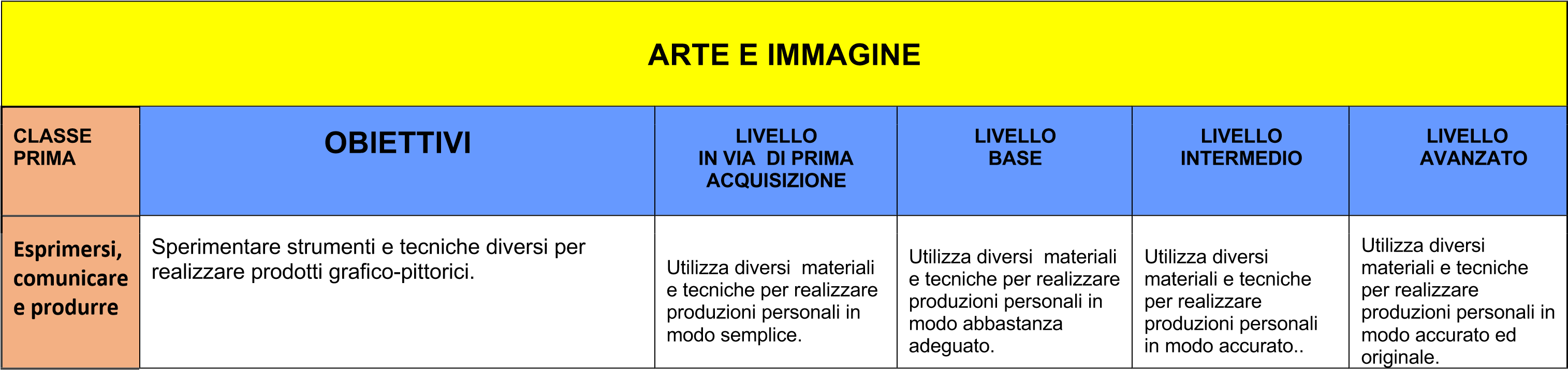 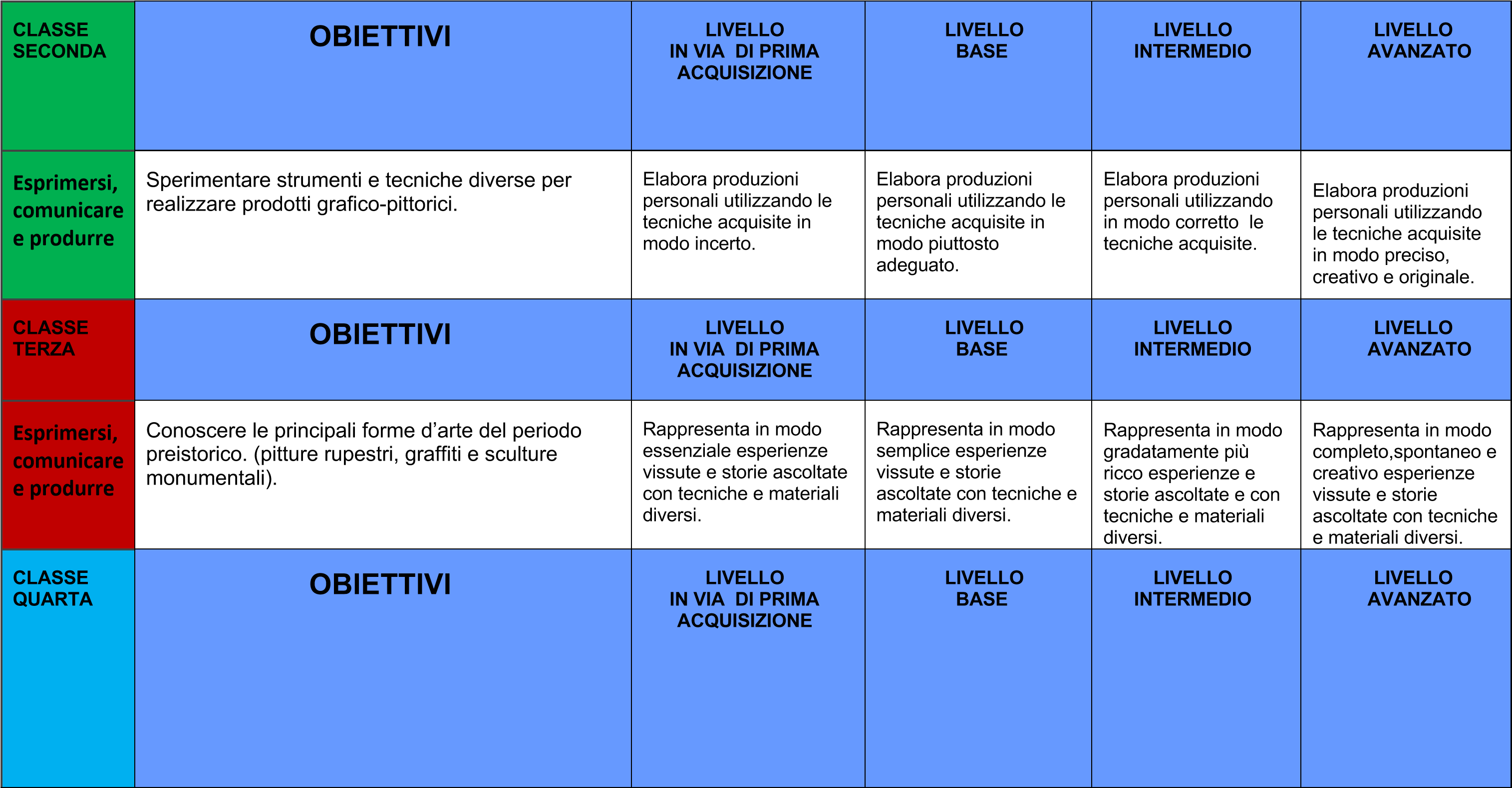 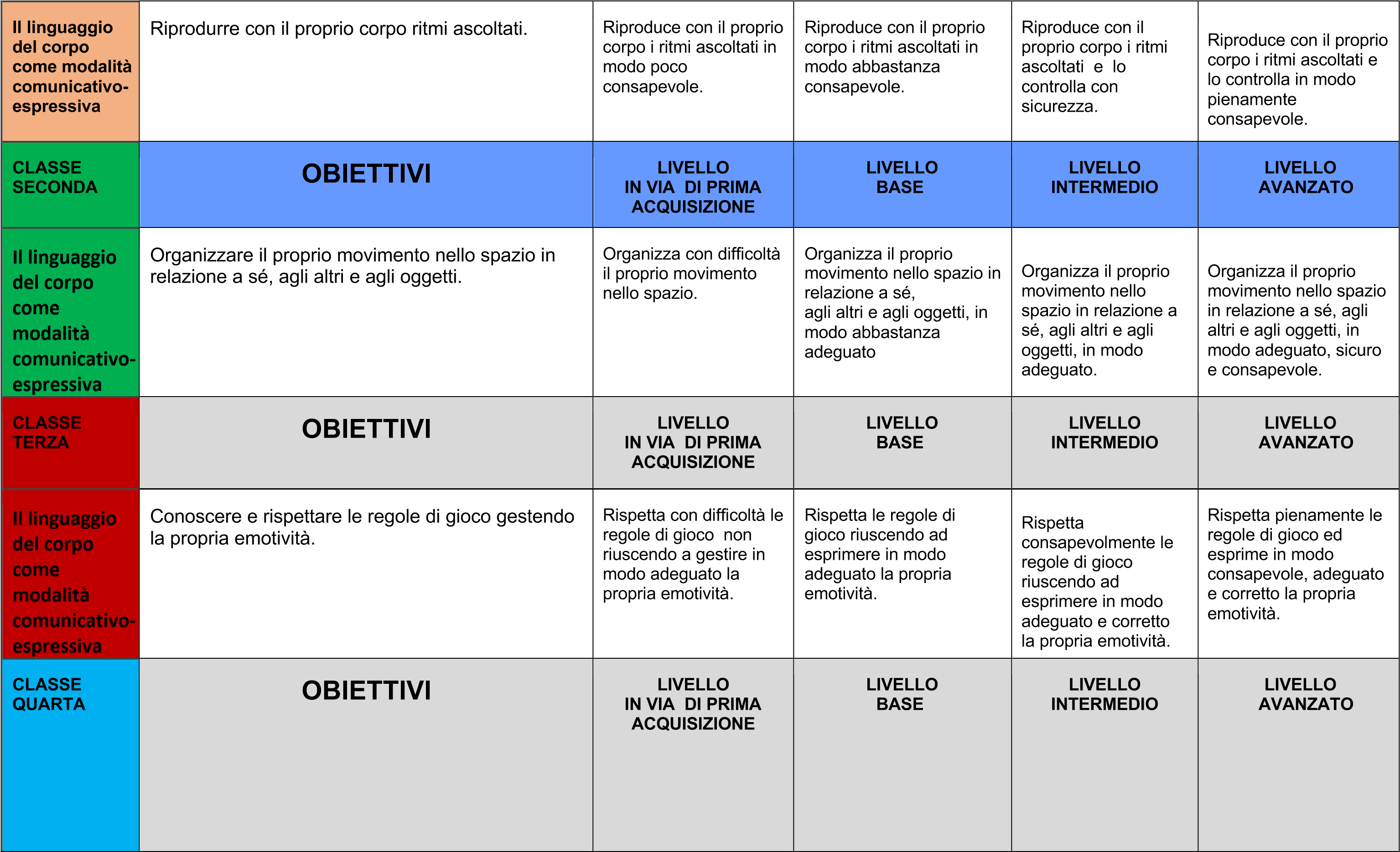 NUCLEI TEMATICI ITALIANO ITALIANO ITALIANO CLASSE TERZA CLASSE TERZA OBIETTIVI OBIETTIVI LIVELLO IN VIA  DI PRIMA ACQUISIZIONE LIVELLO BASE LIVELLO BASE LIVELLO INTERMEDIO LIVELLO AVANZATO Ascoltare e  parlare Intervenire e dialogare per esprimere le proprie opinioni su temi noti. Interviene nei dialoghi su questioni note in modo discontinuo Interviene nei dialoghi su questioni note e con sufficiente interesse. Interviene 	nei dialoghi ed esprime le proprie opinioni in modo pertinente su questioni 	note. Interviene attivamente nei dialoghi ed esprime le proprie opinioni in modo pertinente, confrontandosi con i punti di vista diversi dal proprio. Leggere e comprendere Scrivere Leggere, comprendere varie tipi di testi e memorizzare poesie cogliendone alcune caratteristiche ritmiche.Legge in modo lento e poco corretto. Individua nel testo il contenuto globale e ne ricava le informazioni esplicite se guidatoLegge in modo corretto, ma poco espressivo individuando il contenuto globale del testo se sollecitato.Legge 	in 	modo scorrevole e comprende il contenuto del testo in modo autonomo e completo.Legge correttamente e in modo espressivo e comprende il contenuto del testo in modo immediato, autonomo, completo  operando collegamenti.Leggere e comprendere Scrivere Produrre semplici testi di vario tipo in relazione ai differenti scopi comunicativi  legati a situazioni anche quotidiane.Produce semplici testi dal contenuto povero e disorganico e  poco corretti nella forma.Produce semplici testi poco corretti nella forma e dal contenutoessenziale.Produce testi di vario tipo dal contenuto chiaro e completo e corretti nella forma.Produce testi di vario tipo ben strutturati, coerenti, corretti ed originali.Acquisizione ed espansione del lessico e riflessione sulla linguaRispettare le convenzioni ortografiche e le regole grammaticali (ortografia e punteggiatura)Riconosce ed utilizza con difficoltà le principali convenzioni ortografiche.Riconosceed utilizza le convenzioni ortografiche e di interpunzione in modo basico.Riconosce ed utilizzacon buona padronanzale principali convenzioni ortografiche e morfologiche.Rispetta consapevolmente le convenzioni ortografiche e morfologiche.MATEMATICAMATEMATICAMATEMATICAMATEMATICAMATEMATICAMATEMATICACLASSE TERZA OBIETTIVI LIVELLO IN VIA DI PRIMA ACQUISIZIONE LIVELLO BASE LIVELLO INTERMEDIO LIVELLO AVANZATO Numeri e calcolo Spazio e figure , Conoscere il valore posizionale delle cifre.Comprendere il concetto di frazione, saperla rappresentare e trasformare in numero decimale.Conosce il valore posizionale delle cifre edesegue frazionamenti con difficoltàConosce il valore posizionale delle cifre edesegue frazionamenti in modo abbastanza sicuro.Conosce il valore posizionale delle cifre edesegue frazionamenti  in modo corretto.Conosce il valore posizionale delle cifre edesegue frazionamenti l in modo sempre corretto e sicuro.Numeri e calcolo Spazio e figure Conoscere e denominare le principali figure piane e saper classificare le caratteristiche: numero dei lati, degli angoli, perimetro e area.Classifica e opera con le figure piane in situazioni conosciute e con il supporto dell’insegnante.Classifica e opera con le figure piane in modo abbastanza autonomo.Classifica e opera con le figure piane in modo autonomo e corretto.Classifica e opera con le figure piane con padronanza e sicurezza nelle varie situazioni proposteProblemi Relazioni, dati e previsioni Problemi Relazioni, dati e previsioni Risolvere situazioni problematiche di diverso tipo utilizzando strategie appropriate.Conoscere e utilizzare le principali unità di misura ed eseguire equivalenzeRisolvere situazioni problematiche di diverso tipo utilizzando strategie appropriate.Conoscere e utilizzare le principali unità di misura ed eseguire equivalenzeRisolve semplici problemi con l’ausilio del docente.Utilizza le unità di misura ed esegue equivalenze solo se guidatoRisolve in modo sufficiente semplici problemi matematici.Utilizza le unità di misura ed esegue equivalenze con incertezzaRisolve in modo sufficiente semplici problemi matematici.Utilizza le unità di misura ed esegue equivalenze con incertezzaComprende e risolve situazioniproblematiche 	in modo autonomo.Utilizza le unità di misura e opera equivalenze in modo corretto.Comprende e risolve situazioniproblematiche 	in modo autonomo.Utilizza le unità di misura e opera equivalenze in modo corretto.Analizza e risolve correttamente situazioni problematiche che riguardano aspetti sia logici sia matematici.Gestisce le unità di misura e opera equivalenze in modo corretto e autonomo.Analizza e risolve correttamente situazioni problematiche che riguardano aspetti sia logici sia matematici.Gestisce le unità di misura e opera equivalenze in modo corretto e autonomo.Analizza e risolve correttamente situazioni problematiche che riguardano aspetti sia logici sia matematici.Gestisce le unità di misura e opera equivalenze in modo corretto e autonomo.INGLESE INGLESE CLASSE TERZA OBIETTIVI OBIETTIVI LIVELLO IN VIA  DI PRIMA ACQUISIZIONE LIVELLO BASE LIVELLO BASE LIVELLO INTERMEDIO LIVELLO INTERMEDIO LIVELLO AVANZATO LIVELLO AVANZATO Listening Speaking Reading Writing Ascoltare e comprendere semplici dialoghi con il supporto di audio e immagini.Interagire utilizzando gli ambiti lessicali conosciuti all’interno di situazioni ludiche libere e strutturate.Ascoltare e comprendere semplici dialoghi con il supporto di audio e immagini.Interagire utilizzando gli ambiti lessicali conosciuti all’interno di situazioni ludiche libere e strutturate.Comprende in modo parziale anche con l’ausilio di immagini il contenuto di semplici dialoghiInteragisce con gli insegnanti e con i compagni utilizzando poche e semplici risposte se guidato.Comprende anche conl’ausilio di immagini il contenuto di semplici dialoghi.Interagisce con l’insegnante e con i compagni, utilizzando semplici strutture linguisticheComprende anche conl’ausilio di immagini il contenuto di semplici dialoghi.Interagisce con l’insegnante e con i compagni, utilizzando semplici strutture linguisticheComprende il contenuto dei dialoghi in modo autonomoInteragisce con l’insegnante e con i compagni utilizzando strutture linguistiche note in maniera adeguata alla situazioneComprende il contenuto dei dialoghi in modo autonomoInteragisce con l’insegnante e con i compagni utilizzando strutture linguistiche note in maniera adeguata alla situazioneComprende in modo autonomo e sicuro il contenuto dei dialoghiInteragisce in modo sicuro e appropriato con l’insegnante e i compagni, utilizzando le strutture linguistiche noteComprende in modo autonomo e sicuro il contenuto dei dialoghiInteragisce in modo sicuro e appropriato con l’insegnante e i compagni, utilizzando le strutture linguistiche noteListening Speaking Reading Writing Leggere e comprendere messaggi e brevi storie.Scrivere parole e semplici frasi di uso quotidiano.Leggere e comprendere messaggi e brevi storie.Scrivere parole e semplici frasi di uso quotidiano.Identifica parole e semplici frasiaccompagnate da illustrazioni.Scrive parole e semplici frasi con il supportodell’insegnanteLegge brevi frasi dopo averle ascoltateRiproduce semplici costruzioni verbali utilizzando un modello dato.Legge brevi frasi dopo averle ascoltateRiproduce semplici costruzioni verbali utilizzando un modello dato.Legge brevi frasi in maniera autonoma.Riproduce semplici costruzioni verbali utilizzando un modello dato in modo autonomoLegge brevi frasi in maniera autonoma.Riproduce semplici costruzioni verbali utilizzando un modello dato in modo autonomoLegge correttamente brevi testi.Descrive in modo semplice aspetti della vita quotidiana.Legge correttamente brevi testi.Descrive in modo semplice aspetti della vita quotidiana.CLASSE TERZA CLASSE TERZA OBIETTIVI LIVELLO IN VIA  DI PRIMA ACQUISIZIONE LIVELLO BASE LIVELLO INTERMEDIO LIVELLO AVANZATO Uso delle fonti Organizzazione delle informazioni Uso delle fonti Organizzazione delle informazioni Conoscere gli aspetti caratterizzanti le civiltà del Neolitico. Comprendere gli effetti dell’agricoltura e dell’allevamento sui modi di vivere dell’uomo. Riesce parzialmente a riconoscere ed a ricavare  gli aspetti caratterizzanti delle civiltà del Neolitico. Riesce in modo essenziale a riconoscere ed a ricavare gli aspetti caratterizzanti delle civiltà del Neolitico. Riesce autonomamente a riconoscere ed a ricavare  gli aspetti caratterizzanti delle civiltà del Neolitico. Riesce ad individuare ed a ricavare,  in modo autonomo e consapevole, gli aspetti caratterizzanti delle civiltà del Neolitico. Uso delle fonti Organizzazione delle informazioni Uso delle fonti Organizzazione delle informazioni Organizzare le informazioni sulla vita del Neolitico in un quadro di sintesi. Confrontare due diversi periodi della preistoria per individuare le caratteristiche principali Riesce con difficoltà ad organizzare le conoscenze ed a completare una mappa e/o schemi inserendo le informazioni date. Riesce a organizzare con incertezza schemi e mappe con le conoscenze acquisite. Riesce autonomamente a strutturare schemi e mappe in cui organizza le conoscenze acquisite. Riesce in modo autonomo, corretto e personale a strutturare schemi e mappe in cui organizza le conoscenze acquisite GEOGRAFIA CLASSE TERZA OBIETTIVI OBIETTIVI LIVELLO IN VIA  DI PRIMA ACQUISIZIONE LIVELLO BASE LIVELLO INTERMEDIO LIVELLO AVANZATO Orientamento Regione e sistema territoriale Sapersi orientare nello spazio circostante utilizzando mappe, carte e riferimenti topologici. Sapersi orientare nello spazio circostante utilizzando mappe, carte e riferimenti topologici. Riesce parzialmente a orientarsi nello spazio utilizzando mappe, carte e riferimenti topologici. Riesce ad orientarsi con incertezza nello spazio utilizzando mappe, carte e riferimenti topologici. Riesce ad orientarsi autonomamente nello spazio utilizzando mappe, carte e riferimenti topologici. Riesce ad orientarsi  modo autonomo e sicuro nello spazio utilizzando mappe, carte e riferimenti  indicatori topologici. Orientamento Regione e sistema territoriale Riconoscere gli elementi fisici e antropici che caratterizzano un paesaggio. Riconoscere gli elementi fisici e antropici che caratterizzano un paesaggio. Espone con linguaggio povero e impreciso la conoscenza degli elementi più semplici che caratterizzano un paesaggio geografico. Espone con linguaggio semplice la conoscenza degli elementi che caratterizzano un paesaggio geografico. Espone con linguaggio appropriato gli elementi che caratterizzano un paesaggio geografico. Espone con linguaggio approfondito e ben strutturato gli elementi che caratterizzano un paesaggio geografico.  SCIENZE  SCIENZE CLASSE TERZA OBIETTIVI OBIETTIVI LIVELLO IN VIA  DI PRIMA ACQUISIZIONE LIVELLO IN VIA  DI PRIMA ACQUISIZIONE LIVELLO BASE LIVELLO BASE .LIVELLO INTERMEDIO .LIVELLO INTERMEDIO LIVELLO AVANZATO Osservare Osservare, analizzare e classificare le proprietà di materiali differenti. Descrivere semplici fenomeni della vita quotidiana legati a elementi liquidi, solidi e gassosi. Osservare, analizzare e classificare le proprietà di materiali differenti. Descrivere semplici fenomeni della vita quotidiana legati a elementi liquidi, solidi e gassosi. Riconosce le principali caratteristiche dei materiali e degli elementi in situazioni note e con il supporto del docente. Riconosce le principali caratteristiche dei materiali e degli elementi in situazioni note e con il supporto del docente. Descrive le principali caratteristiche dei materiali e degli elementi con un linguaggio essenziale. Descrive le principali caratteristiche dei materiali e degli elementi con un linguaggio essenziale. Descrive con sicurezza materiali, elementi e fenomeni utilizzando termini scientifici. Descrive con sicurezza materiali, elementi e fenomeni utilizzando termini scientifici. Descrive con padronanza e in modo accurato materiali, elementi e fenomeni utilizzando termini specifici del linguaggio scientifico.Riconoscere e descrivere Riconoscere e descrivere le caratteristiche del proprio ambiente, i bisogni dell’uomo e di altri organismi viventi. Acquisire consapevolezza del proprio ruolo nella difesa dell’ambiente. Riconosce e descrive l’ambiente e i bisogni di altri organismi viventi solo in situazioni note con  il supporto del docente. Riconosce e descrive l’ambiente e i bisogni di altri organismi viventi a volte con difficoltà. Riconosce e descrive l’ambiente e i bisogni di altri organismi viventi a volte con difficoltà. Riconosce e descrive l’ambiente e i bisogni di altri organismi viventi in modo autonomo, manifestando consapevolezza e comportamenti ecosostenibili. Riconosce e descrive l’ambiente e i bisogni di altri organismi viventi con competenza e continuità, manifestando consapevolezza e comportamenti ecosostenibili. Riconosce e descrive l’ambiente e i bisogni di altri organismi viventi con competenza e continuità, manifestando consapevolezza e comportamenti ecosostenibili. ED CIVICA ED CIVICA CLASSE OBIETTIVI LIVELLO IN VIA  DI PRIMA ACQUISIZIONE LIVELLO IN VIA  DI PRIMA ACQUISIZIONE LIVELLO BASE LIVELLO INTERMEDIO LIVELLO AVANZATO Terza Nucleo tematico: Sviluppo sostenibile Promuovere comportamenti ecosostenibili nei diversi ambienti . Assume a fatica comportamenti ecosostenibili nei diversi contesti. Assume a fatica comportamenti ecosostenibili nei diversi contesti. Assume generalmente comportamenti ecosostenibili adeguati nei diversi contesti. Assume comportamenti ecosostenibili corretti nei diversi contesti. Assume comportamenti ecosostenibili adeguati e corretti nei diversi contesti con consapevolezza. TECNOLOGIA CLASSE TERZA OBIETTIVI LIVELLO IN VIA DI PRIMA ACQUISIZIONE LIVELLO BASE .LIVELLO INTERMEDIO LIVELLO AVANZATO Conoscere e utilizzare Effettuare osservazioni e semplici misurazioni dell’ambiente scolastico e della propria abitazione. Utilizza oggetti e strumenti elementari per la misurazione con difficoltà e guidato dal docente. Utilizza oggetti e strumenti per la misurazione in modo semplice e a volte guidato. Effettua osservazioni e misurazioni in modo corretto. Effettua osservazioni e misurazioni in modo corretto e autonomo, utilizzando con padronanza gli strumenti. MUSICA MUSICA MUSICA MUSICA CLASSE TERZA CLASSE TERZA OBIETTIVI LIVELLO IN VIA  DI PRIMA ACQUISIZIONE LIVELLO BASE LIVELLO INTERMEDIO LIVELLO AVANZATO Ascoltare e classificare Ascoltare, conoscere e classificare i principali strumenti musicali che compongono un'orchestra. Conosce parzialmente gli strumenti musicali di un'orchestra. Conosce e classifica, con l’ausilio del docente, i principali strumenti musicali all’interno dell’orchestra. Conosce e classifica, in autonomia,, i principali strumenti musicali all’interno dell’orchestra. Conosce e classifica, con competenza e sicurezza, gli strumenti musicali all’interno dell’orchestra. ED. FISICA